P5B Homework ActivitiesWeek Beginning: 06/11/23Monday – Thursday       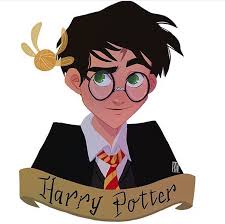 Try to work on some homework tasks each night. You can fit them in around your family schedule. Return your jotters to school on a Friday please. SPELLING : Spelling Test in class for this week’s spelling words.  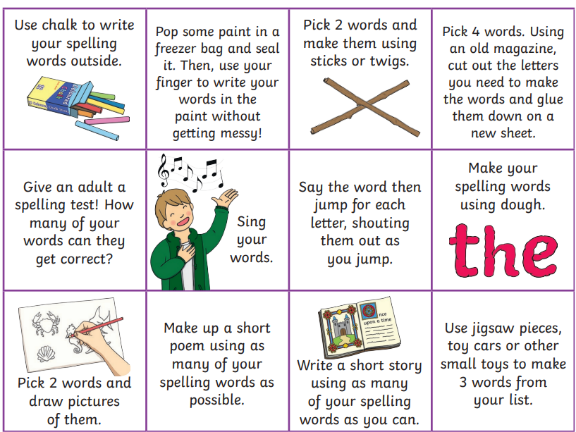 Look at the spelling words for your group, copy each word 3 times.Choose some activities from your spelling menu to learn them .Try to do at least 3 different activities from the list, but you can do more to challenge yourself!READING & COMPREHENSIONBugClub-read and complete the allocated class book.J.K Rowlings -   David Walliams - Roald Dahls - NUMERACY Try out some simple addition and complete the fitness challenge. Keep fit and have some fun!https://watchkin.com/523621234c Check out these Subtraction Videos.https://watchkin.com/a6786c9c10 Subtraction TUhttps://watchkin.com/f3733d010d Subtraction HTUUse the multiplication table and link to this game and songs to practice your times tables for your Ninja Challenge.https://www.timestables.co.uk/games/  You can practice on this too.https://www.youtube.com/watch?v=oPINS56lDes  Multiplication Songs for Children (Official Video) Multiply Numbers 1 through 12 for Kids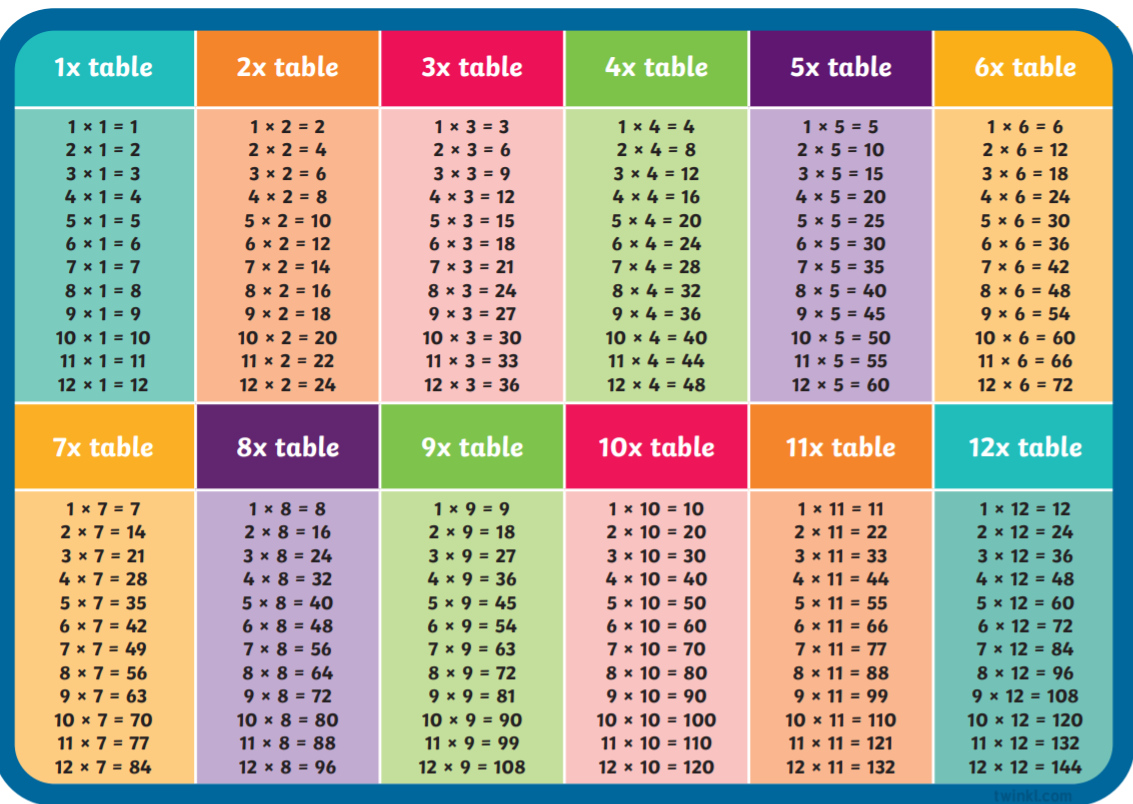 Cast-a-spellPunktuatorsWord Busterstelephonewrotegroaningtoasting tomorrowfollowingpotatoestomatoes shallow wholehopewoke coalmoanbowling windowheroes goesroadalonemessstresspassmilldrillbellhuffcuffmuffstuff